PEJABAT BENDAHARI 
UiTM CAWANGAN KEDAHSENARAI SEMAK DOKUMEN BAYARAN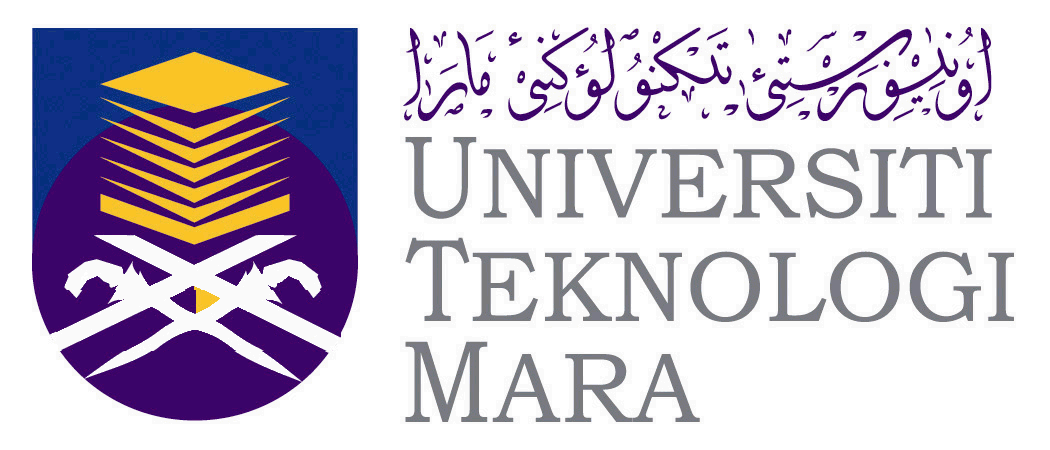 SENARAI SEMAK DOKUMEN BAYARAN AGIHAN PROJEK BATIK MERBOK BAGI TUJUAN BAYARAN KEPADA STAF/PELAJARSENARAI SEMAK DOKUMEN BAYARAN AGIHAN PROJEK BATIK MERBOK BAGI TUJUAN BAYARAN KEPADA STAF/PELAJARBILPERKARAPERKARAADA (√)1Surat arahan bayaran Aagihan kepada Ketua Pejabat BendahariSurat arahan bayaran Aagihan kepada Ketua Pejabat Bendahari2Salinan Kelulusan Tabung AmanahSalinan Kelulusan Tabung Amanah3Kertas Kerja ProjekKertas Kerja Projek4  Surat Pelantikan Ketua dan Ahli Projek  Surat Pelantikan Ketua dan Ahli Projek5Jadual Kelulusan Agihan Projek oleh Jawatankuasa Petadbir Batik MerbokJadual Kelulusan Agihan Projek oleh Jawatankuasa Petadbir Batik Merbok6  Agihan dan Laporan Projek Batik Merbok   Agihan dan Laporan Projek Batik Merbok 7  Salinan Kad Pengenalan Pelajar- (bagi pelajar yang sudah Tamat Belajar)  Salinan Kad Pengenalan Pelajar- (bagi pelajar yang sudah Tamat Belajar)8  Salinan Penyata Bank Pelajar- (tertera Nombor Akaun Sahaja)  Salinan Penyata Bank Pelajar- (tertera Nombor Akaun Sahaja)